Saulės nuspalvinti, jūros suvienytiErasmus+ KA2 2017-2018DataVeiklaRezultatasRugsėjis 2017Projekto rezultatų sklaidaKiekvienas partneris pristato įgyvendintas ir planuojamas projekto veiklas mokyklos bendruomenei. Nuotraukos ar video į TwinSpace. Sklaidos medžiaga ir nuotraukos iš renginiųRugsėjis 2017C3 - Mokytojų mokymasIšmokti mozaikos techniką.  Nuotraukos ir straipsniai spaudojeSpalis  2017Tautiniai raštaiVaikai parenka 3 tautinių raštų pavyzdžius. Susipažįsta su elementų ir spalvų simbolika. Sukurti PowerPoint  iki 2017 spalio 27 d.PowerPoint įkelti issu.comnuorodą į TwinSpaceLapkritis - Gruodis 2017Sukurti kalėdinius eglutės papuošimus dekoruotus partnerių tautiniais raštais.Darbą pristatyti Animoto: 5-7 nuotraukos kaip vaikai gamina papuošimus, 2-3 nuotraukos kaip puošia eglutę, 4 vaikai, kurie vyksta į Madeirą, pristato savo darbelius (kokios šalies raštas, kokia rašto elementų ir spalvų simbolika). 1 Madeira, 1 Rumunija, 1 Gvadelupė, 1 Danija. Animoto sukuriamas iki  2017 gruodžio 8 d.AnimotoGruodis 20172018 gruodžio 11 d. video konferencija - Merry Christmas8.30 Guadeloupe13.30 Madeira14.30 Danija15.30 Lietuva ir RumunijaVaikai pasveikina su Kalėdomis angliškai ir lietuviškai4 vaikai pristato savo Kalėdinius papuošimus. VideoSausis 2018Šiuolaikinis gatvės menasSukurti PowerPoint su pavyzdžiais - rasizmas, ksenofobija, tolerancija, supratimas.Iki  2018 sausio 26 d.PowerPoint įkelti į issu.comVasaris 2018Tarptautinės komandos sukuria mozaikos skulptūros eskizą.Violetinei komandai vadovauja “Rokutis”.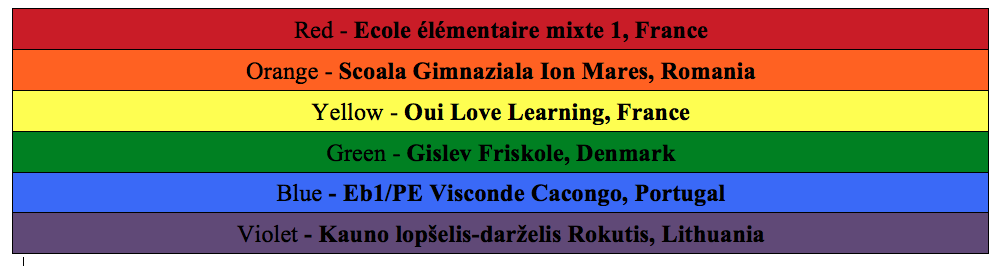 EskizaiKovas20182018 kovo 12 d. video konferencija8.30 Guadeloupe13.30 Madeira14.30 Danija15.30 Lietuva ir RumunijaRenkame geriausia eskizą galutiniam projekto darbui.VideoBalandis2018C4 - Vaikų mozaikos stovykla Madeiroje Vaikai sukuria mozaikos skulptūrąNuotraukos ir videoGegužė2018SklaidaProjekto veiklų pristatymas spaudoje ir darželio bendruomenei. Straipsniai ir nuotraukosBirželis2018VertinimasAnketa vaikams, pedagogams ir tėvamsVertinimo anketosLiepa2018M3 Tarptautinis projekto susitikimas galutinei ataskaitai2018 liepos 8-12 d.Ataskaita